Если набрано меньше 6 баллов, следует решить задания другого варианта, аналогичные тем, в которых была допущена ошибка.Если набрано 5 баллов, то переходите к следующему этапу, если же меньше, то решайте задания другого варианта, аналогичные тем, в которых была ошибка.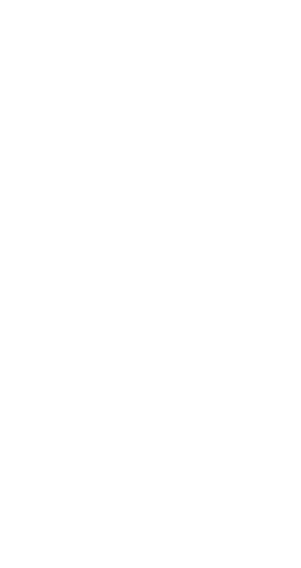 Если набрано 6 баллов, то переходите к следующему этапу, если же меньше, то решайте задания другого варианта, аналогичные тем, в которых была ошибка.Если сумма больше 28, то вы получаете «5», при получении от 21 до 28 баллов – оценка «4», при получении от 10 до 20 баллов – оценка «3», менее 10 баллов вы получаете «2».Задания первого уровня Задания первого уровня Задания первого уровня 1 вариант2 вариант1 балл1 балл1 балл2 балла1 балл1 балл2 баллаЗадания второго уровня Задания второго уровня Задания второго уровня 1 вариант2 вариант2 балла3 балла2 баллаЗадания третьего уровня Задания третьего уровня Задания третьего уровня 1 вариант2 вариант2 балла3 балла3 баллаЗадания четвертого уровня Задания четвертого уровня 4 балла4 балла4 балла